Neurons – Self-check					Total    /25Name: __________________Date: _____________ Label the following neuron.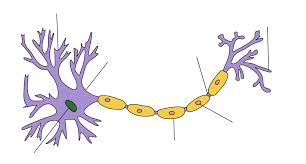 	____  myelin sheath	____ axon	____ nucleus		____ terminal knob	____ cell body		____  node of Ranvier	____  dendrite Sensory neurons are also known as _____________ neurons.Motor neurons are also known as _____________ neurons.Fiber bundles located in the PNS are called _________________.Fiber bundles located in the CNS are called _________________.Nerves that contain both motor nerve fibers and sensory nerve fibers are called _________ nerves./12Nerve Impulse Inside a nerve cell, there is a higher concentration of _____ and outside of the cell there is a higher concentration of _________.  This is known as ___________________________.A stimulus, which can be chemical or mechanical, can cause _______ to enter the cell and cause ____________________.This causes an electrical impulse known as _____________________.________________ follows when _______ channels open allowing _____ to leave.When Na+ and K+ concentrations are restored, the nerve cell returns to _________________________.Myelinated axons Myelin is a _______________ that coats some axons.This can speed up the nerve impulse because the action potential can ________ from node to node.  This is called _______________ conduction./13